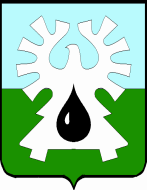 МУНИЦИПАЛЬНОЕ ОБРАЗОВАНИЕ ГОРОД УРАЙХАНТЫ-МАНСИЙСКИЙ АВТОНОМНЫЙ ОКРУГ-ЮГРА ДУМА ГОРОДА УРАЙРЕШЕНИЕ    от 27 октября 2016                                                               	  	         №15О внесении изменений в устав города УрайРассмотрев представленный главой города Урай проект муниципального правового акта о внесении изменений в устав города Урай,  Дума города Урай решила:1. Статью 27 устава города Урай дополнить частями 4, 5 следующего содержания:«4. Администрация города выступает публичным партнером от имени города Урай в соответствии с Федеральным законом от 13.07.2015 №224-ФЗ «О государственно-частном партнерстве, муниципально-частном партнерстве в Российской Федерации и внесении изменений в отдельные законодательные акты Российской Федерации». 5. Администрация города Урай является уполномоченным органом на осуществление полномочий, предусмотренных частью 2 статьи 18 Федерального закона от 13.07.2015 №224-ФЗ «О государственно-частном партнерстве, муниципально-частном партнерстве в Российской Федерации и внесении изменений в отдельные законодательные акты Российской Федерации».».2. Направить решение в Управление Министерства юстиции                          Российской Федерации по Ханты-Мансийскому автономному округу - Югре для государственной регистрации.3. Опубликовать решение в газете «Знамя» в течение 7 дней со дня его поступления из  Управления Министерства юстиции Российской Федерации по Ханты-Мансийскому автономному округу - Югре после государственной регистрации.Председатель Думы города Урай               Глава города Урай     _____________  Г.П. Александрова              ______________ А.В. Иванов                                                                            31 октября 2016